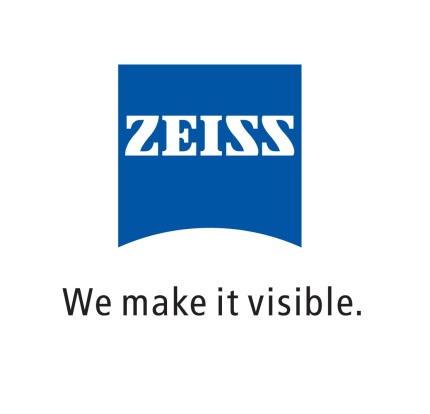 Madame, Monsieur, Cher client,ZEISS Vision Care a le plaisir de vous présenter la nouvelle offre Kadral chez ATOL, mise en place à compter du 1er mai 2016.De nombreuses nouveautés sont à découvrir :La gamme Kadral s’appuie sur les nouvelles géométries synchrony, plus modernes. Les progressifs Kadral ne changent pas de noms, mais vous retrouverez de nouveaux codes EDI dans Atol Soft.Le traitement antireflet haut de gamme HMCX remplace le traitement Teflon et offre une plus grande résistance à la rayure.La technologie ZEISS PhotoFusion remplace la gamme photochromique Transitions. Les verres sont toujours disponibles en brun et gris.La gamme polarisante s’est étoffée en 1.5, Polycarbonate et 1.6.Pour toutes questions sur la nouvelle gamme Kadral, contactez votre délégué commercial ou notre centre d’appel au numéro ci-dessous :*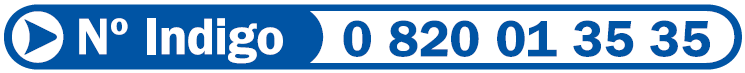 Notre équipe commerciale se tient à votre disposition pour tout complément d’information.Recevez Madame, Monsieur, Cher client, nos cordiales salutations.
Nicolas SERIES
Directeur Général 
ZEISS Vision Care France
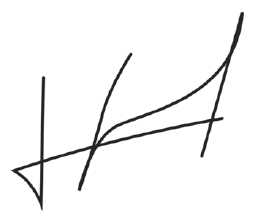 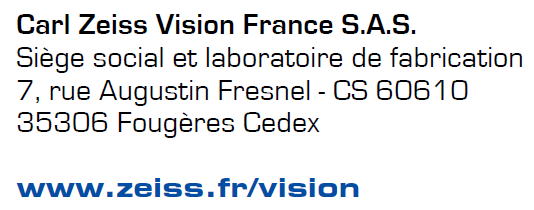 * 0,099€ HT/mnA noter :
Vous retrouverez le PGA et le Kadral Prima dans Atol Soft, via le catalogue de la plateforme.
Le dégressif Kadral Office est disponible en  organique 1.5 et polycarbonate, il est parfait en deuxième paire.
Le verre individualisé Ultima HDv bénéficie de la fabrication spéciale C-Code. Celle-ci permet un positionnement libre de la zone de vision de près. Cette  valeur est comprise entre 3 et 9, ce qui correspond à une hauteur minimum comprise entre 16 et 22 mm. La valeur par défaut est de 5, soit 18 mm de hauteur minimum.
Si vous souhaitez privilégier la vision de près, optez pour un C-Code faible. A l’inverse, un C-Code  important va booster la zone de vision intermédiaire. Retrouvez cette option parmi les fabrications spéciales dans votre PMS. En cas de commande  VSM et sans préciser de C-Code, nous calculerons pour vous en fonction de la hauteur de montage disponible. Voir p 224 du catalogue ZEISS pour plus d’informations.
Découvrez le traitement haut de gamme HMCX : un traitement qui offre une très grande résistance à la rayure, avec un reflet résiduel vert classique. Le traitement OneSide est obligatoirement associé à une teinte unie ou dégradée.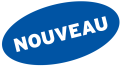 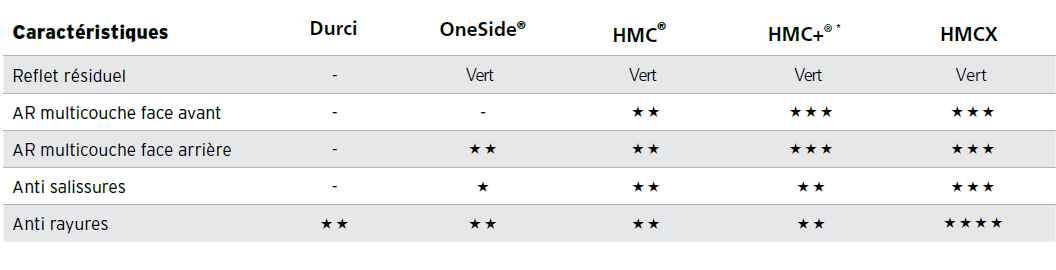 Les Le verre packagé Kadral  Initia 15 Sun n’existe plus. Pour vos verres solaires, il vous suffit de sélectionner le verre blanc et d’ajouter une teinte unie de catégorie 3 en option. Le verre bénéficiera d’un tarif préférentiel sur la teinte.La nouvelle offre photochromique intègre la technologie ZEISS PhotoFusion. Cette gamme est disponible en gris et brun, en 1.5 sur Initia et en 1.5, 1.6, et 1.67  sur tous les verres progressifs freeform Kadral. La gamme polarisante est disponible en 1.5, Polycarbonate et 1.6 sur tous les verres progressifs freeform Kadral. Vous bénéficiez d’une offre encore plus pertinente pour vos équipements solaire.  

La nouvelle gamme de progressifs Kadral bénéficie des mêmes garanties que les gammes ZEISS Vision Care. L’antireflet HMCX bénéficie d’une garantie 3 ans, comme tous les autres traitements de la gamme Kadral.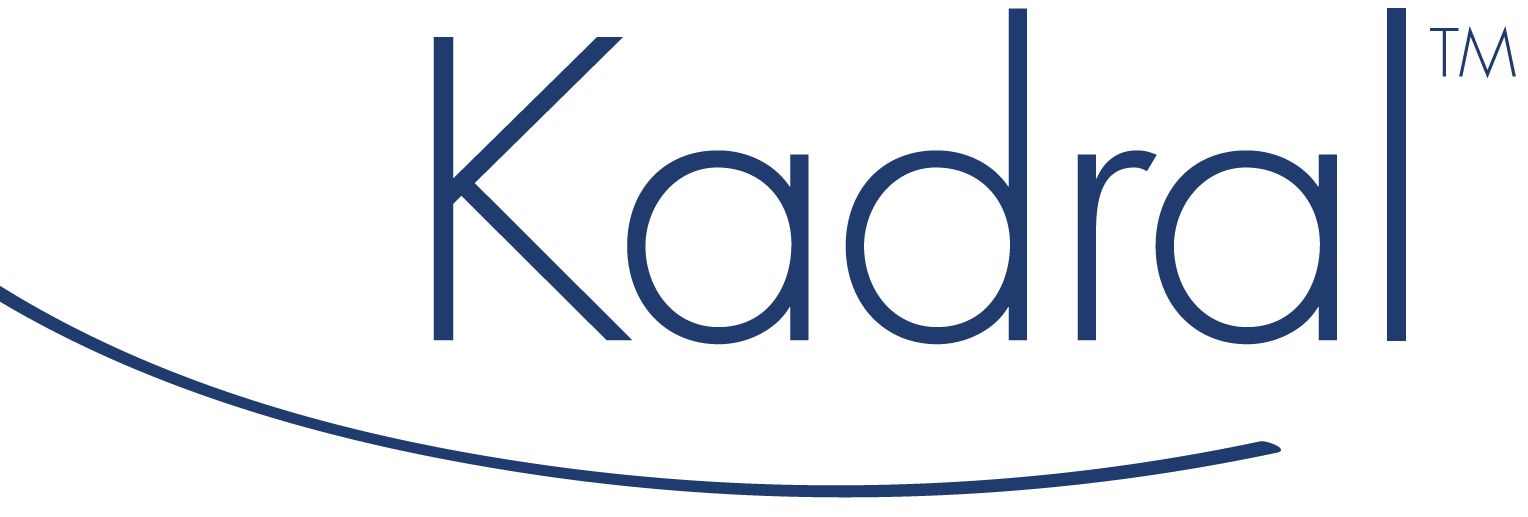 Nouveautés  2016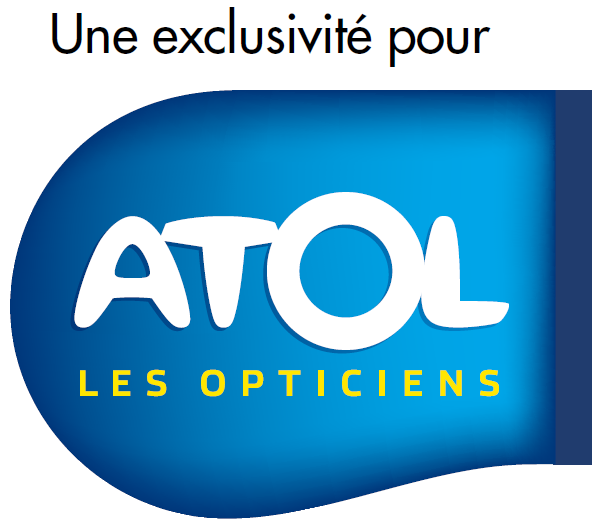 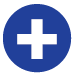 Géométries progressives disponibles :Progressifs KadralUltima HDvEvolution HDTechnica HDInitiaCatégorieIndividualiséOptimiséModerneStandardCouloir de progressionVariableLong et ShortLong et ShortLongPerformance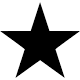 Equivalent synchronyUltra HDCPerformance HD Easy View HDEasy View Infos catalogue ZEISSp 223p 229p 235p 241Hauteur minimum16 à 22 mm14 ou 18 mm14 ou 18 mm18 mmDiamètreElliptiqueElliptiqueElliptiqueRondDécentrement5mm5mm5mm2.5mmNouveaux diamètres elliptiques avec un décentrement de 5mm :Nouveaux diamètres elliptiques avec un décentrement de 5mm :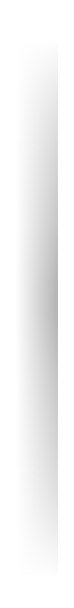 Les progressifs freeform Kadral : Technica HD, Evolution HD et Ultima HDv, sont livrés en diamètre elliptique. (Diamètre suivi d’un E).
Du fait de la forme ovale, il est conseillé de vérifier particulièrement la zone nasale du calibre lors de son choix de  diamètre de commande.Les progressifs freeform Kadral sont décentrés de 5 mm vers le nez. Le diamètre utile est plus important, ce qui permet d’avoir des verres plus fins pour les petites montures. Pour déterminer votre diamètre de commande des verres Kadral, utilisez exclusivement les plaquettes de montage Kadral et pensez à jeter les anciennes ! 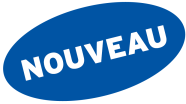 Choisir l’emplacement de la VP sur le Kadral Ultima HDv, avec le C-Code : Choisir l’emplacement de la VP sur le Kadral Ultima HDv, avec le C-Code : Choisir l’emplacement de la VP sur le Kadral Ultima HDv, avec le C-Code : C-Code3456789Hauteur minimum16mm17mm18mm19mm20mm21mm22mmTraitements antireflets :Verres solaires, photochromiques et polarisants : Garanties : 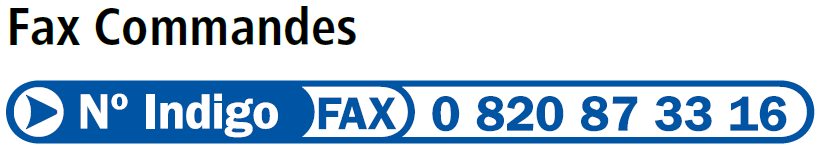 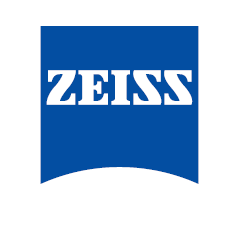 Tarif 2016
Entrée en vigueur : 1er mai 2016Tarif 2016
Entrée en vigueur : 1er mai 2016Transit DirectNuHCHMMPHXOSKadral Initia 1518,0026,7043,3045,0047,0037,35Kadral Initia 15 PhotoFusion48,2058,4061,7065,00Kadral Initia 1660,0063,3061,7064,35Kadral Initia Poly46,7060,0061,7063,30Kadral Technica HD 1550,0061,7063,4065,0067,65Kadral Technica HD 15 PhotoFusion68,4082,3085,6084,00Kadral Technica HD 15 Polarisant58,4066,40Kadral Technica HD Poly66,0079,3081,0082,60Kadral Technica HD Poly PhotoFusion 98,0099,70101,30Kadral Technica HD 1679,3081,0082,6085,25Kadral Technica HD 16 PhotoFusion98,0099,70101,30Kadral Technica HD 16784,2086,7090,0092,65Kadral Technica HD 167 PhotoFusion110,00113,30116,60Kadral Evolution HD 1565,0076,7078,4080,0075,65Kadral Evolution HD 15 PhotoFusion86,7098,40100,00101,70Kadral Evolution HD 15 Polarisant76,7084,70Kadral Evolution HD Poly73,4088,4090,0093,40Kadral Evolution HD Poly PhotoFusion117,40119,00122,40Kadral Evolution HD 1688,4090,0093,4091,05Kadral Evolution HD 16 PhotoFusion117,40119,00122,40Kadral Evolution HD 167101,70103,40106,70106,05Kadral Evolution HD 167 PhotoFusion136,70138,40141,70Kadral Ultima HDV 1573,3085,0086,7088,3090,95Kadral Ultima HDV 15 Polarisant91,7099,70Kadral Ultima HDV 15 PhotoFusion125,70127,40129,20Kadral Ultima HDV Poly81,7096,7098,40100,20Kadral Ultima HDV Poly PhotoFusion125,70127,40129,20Kadral Ultima HDV 1696,7098,40100,20102,85Kadral Ultima HDV 16 PhotoFusion125,70127,40129,20Kadral Ultima HDV 167108,40111,70113,40116,05Kadral Ultima HDV 167 PhotoFusion143,40146,70148,40Kadral Office 1520,0032,0038,0040,00Kadral Office Poly26,0035,0040,0042,00